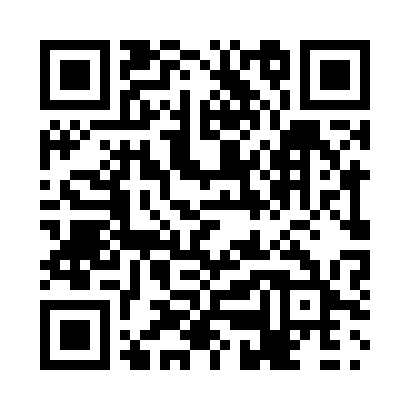 Prayer times for Tapleytown, Ontario, CanadaMon 1 Jul 2024 - Wed 31 Jul 2024High Latitude Method: Angle Based RulePrayer Calculation Method: Islamic Society of North AmericaAsar Calculation Method: HanafiPrayer times provided by https://www.salahtimes.comDateDayFajrSunriseDhuhrAsrMaghribIsha1Mon3:565:431:236:419:0210:502Tue3:575:441:236:419:0210:493Wed3:585:441:236:419:0210:494Thu3:595:451:246:419:0210:485Fri3:595:461:246:419:0110:476Sat4:005:461:246:419:0110:477Sun4:015:471:246:419:0110:468Mon4:035:481:246:419:0010:459Tue4:045:491:246:419:0010:4410Wed4:055:491:246:408:5910:4411Thu4:065:501:256:408:5910:4312Fri4:075:511:256:408:5810:4213Sat4:085:521:256:408:5810:4114Sun4:105:531:256:398:5710:4015Mon4:115:531:256:398:5610:3816Tue4:125:541:256:398:5610:3717Wed4:145:551:256:388:5510:3618Thu4:155:561:256:388:5410:3519Fri4:165:571:256:388:5310:3420Sat4:185:581:256:378:5210:3221Sun4:195:591:256:378:5110:3122Mon4:216:001:256:368:5110:3023Tue4:226:011:256:368:5010:2824Wed4:236:021:256:358:4910:2725Thu4:256:031:256:358:4810:2526Fri4:266:041:256:348:4710:2427Sat4:286:051:256:338:4610:2228Sun4:296:061:256:338:4510:2129Mon4:316:071:256:328:4310:1930Tue4:326:081:256:318:4210:1731Wed4:346:091:256:318:4110:16